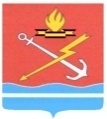 АДМИНИСТРАЦИЯ МУНИЦИПАЛЬНОГО ОБРАЗОВАНИЯ «КИРОВСК» КИРОВСКОГО МУНИЦИПАЛЬНОГО РАЙОНА ЛЕНИНГРАДСКОЙ ОБЛАСТИП О С Т А Н О В Л Е Н И Еот 28 декабря 2019 года № 933О создании комиссии по осмотру зданий и сооружений на территории муниципального образования «Кировск» Кировского муниципального района Ленинградской областиВ соответствии с главой 6.2 Градостроительного кодекса Российской Федерации, пунктом 20 части 1 статьи 14 Федерального закона от 06.10.2003 № 131-ФЗ «Об общих принципах организации местного самоуправления в Российской Федерации», руководствуясь Уставом муниципального образования «Кировск» Кировского муниципального района Ленинградской области (новая редакция), принятым решением совета депутатов муниципального образования Кировское городское поселение  муниципального образования Кировский муниципальный район Ленинградской области от 22.11.2012 года № 83, решением совета депутатов муниципального образования «Кировск» Кировского муниципального района Ленинградской области (далее – МО «Кировск») от 24 декабря 2019 года № 54 «Об утверждении Порядка проведения осмотров зданий, сооружений и выдачи рекомендаций об устранении выявленных в ходе таких осмотров нарушений на территории муниципального образования «Кировск» Кировского муниципального района Ленинградской области, в целях проведения осмотров зданий, сооружений и выдачи рекомендаций об устранении выявленных в ходе таких осмотров нарушений на территории МО   «Кировск», п о с т а н о в л я е т:1. Создать комиссию по проведению осмотров зданий, сооружений и выдачи рекомендаций об устранении выявленных в ходе таких осмотров нарушений на территории муниципального образования «Кировск» Кировского муниципального района Ленинградской области (далее – Комиссия).2. Утвердить Положение о Комиссии согласно приложению 1 к настоящему постановлению.3. Утвердить состав Комиссии согласно приложению 2 к настоящему постановлению.4. Настоящее постановление вступает в силу со дня его официального опубликования в сетевом издании «Неделя нашего города+» и подлежит размещению на сайте МО «Кировск».5. Контроль за исполнением настоящего постановления возложить на заместителя главы администрации.Глава администрации                                                                         О.Н. КротоваРазослано: в дело, членам комиссии, прокуратура, регистр НПА, Неделя нашего города, ГУМИУТВЕРЖДЕНОпостановлением администрации МО «Кировск»от 28 декабря 2019 г. № 933 (приложение № 1)
ПОЛОЖЕНИЕо комиссии по проведению осмотров зданий, сооружений и выдачи рекомендаций об устранении выявленных в ходе таких осмотров нарушений на территории муниципального образования «Кировск»Кировского муниципального района Ленинградской области1. Общие положения1.1. Комиссия по проведению осмотров зданий, сооружений и выдачи рекомендаций об устранении выявленных в ходе таких осмотров нарушений на территории муниципального образования «Кировск» Кировского муниципального района Ленинградской области (далее – «Комиссия», МО «Кировск») является коллегиальным органом при Администрации МО «Кировск».1.2. Комиссия создана в целях проведения осмотров зданий, сооружений и выдачи рекомендаций об устранении выявленных в ходе таких осмотров нарушений на территории МО «Кировск». 1.3. В своей деятельности Комиссия руководствуется действующим законодательством Российской Федерации и Ленинградской области, нормативными правовыми актами органов местного самоуправления, настоящим Положением.2. Полномочия комиссии2.1. Организация и проведение осмотров зданий и сооружений, расположенных на территории муниципального образования «Кировск» Кировского муниципального района Ленинградской области;2.2. Подготовка и выдача рекомендаций о мерах по устранению выявленных нарушений;2.3. Организация и проведение мониторинга выполнения рекомендаций о мерах по устранению выявленных нарушений;2.4. Осуществление иных полномочий, предусмотренных законодательством Российской Федерации, Ленинградской области и муниципальными нормативными правовыми актами.2.5. Подготовка проектов нормативных правовых актов администрации МО «Кировск».3. Порядок деятельности комиссии3.1. Комиссия осуществляет свою деятельность в соответствии с Порядком проведения осмотров зданий, сооружений и выдачи рекомендаций об устранении выявленных в ходе таких осмотров нарушений на территории муниципального образования «Кировск» Кировского муниципального района Ленинградской области, утвержденным решением совета депутатов МО «Кировск» от 24 декабря 2019 года № 58.3.2. Руководство работой Комиссии осуществляет председатель Комиссии, а в его отсутствие – заместитель.3.3. Организационное обеспечение работы Комиссии, подготовка и ведение необходимой документации (формирование повестки заседания, оповещение членов Комиссии о созыве очередного заседания, оформление протокола Комиссии) возлагается на секретаря Комиссии.УТВЕРЖДЕНпостановлением администрацииМО «Кировск»от 28 декабря 2019 г. № 933  (приложение № 2)
СОСТАВкомиссии по проведения осмотров зданий, сооружений и выдачи рекомендаций об устранении выявленных в ходе таких осмотров нарушений на территории муниципального образования «Кировск» Кировского муниципального района Ленинградской областиПредседатель комиссии:заместитель главы администрации МО «Кировск» по общим вопросам;Заместитель председателя комиссии:главный специалист отдела градостроительства и управления муниципальным имуществом администрации МО «Кировск»;Секретарь комиссии:специалист 1 категории сектора архитектуры и управления муниципальным имуществом МКУ «Управление жилищно-коммунального хозяйства и обеспечения» МО «Кировск» (далее - МКУ «УЖКХиО»);Члены комиссии:главный специалист – юрисконсульт администрации МО «Кировск»;начальник управления муниципального контроля администрации МО «Кировск»;заместитель начальника МКУ «УЖКХиО»;инженер отдела капитального строительства МКУ «УЖКХиО»;Отдел надзорной деятельности и профилактической работы УНДиПР Главного управления МЧС России по Ленинградской области (по согласованию);представитель территориального отдела Управления Роспотребнадзора по ЛО в Кировском районе  (по согласованию);представитель ФГКУ УВО ГУ МВД России по г. Санкт-Петербург и Ленинградской области в г.Кировске (по согласованию).